Zápis ze schůzky výboru SDH Údavy ze dne 27.3.2022           Přítomni: O. Milt, B. Němec, M. Rothanzl, M. Joska, A. Němcová, D. Malínský,                                                                                                                                                                                              I. MalínskáStarosta sboru O. Milt informoval výbor o jednání okresního shromáždění představitelů SDH v Jeřišně. Mimo jiné bylo schváleno zvýšení členských příspěvků na 200,- Kč od roku 2023.Akce –  25.6.22 – Oslavy 120 let založení sboru – rozděleny okruhy pro přípravu. Jarmark ve Ždírci n. D. - 9.4.2022, projednáno občerstvení, nákupy, dojde vzhledem ke zdražování k úpravě ceníkůČistá Vysočina – 14.4.2022 od 16 hodin, viz webTermín členské schůze s detailní přípravou oslav stanoven na 29.4.2022 od 19 hodinRůzné – ceny piva v hospůdce budou od 6.4.2022 upraveny takto: Kozel 11 – 24,- Kč, Radegast 12 – 26,- Kč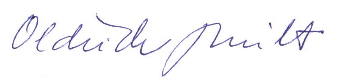 V Údavech 27.3.2022                                                     zapsal Oldřich Milt                                                                                       starosta SDH Údavy